Муниципальное бюджетное общеобразовательное учреждение «Туруханская средняя школа № 1»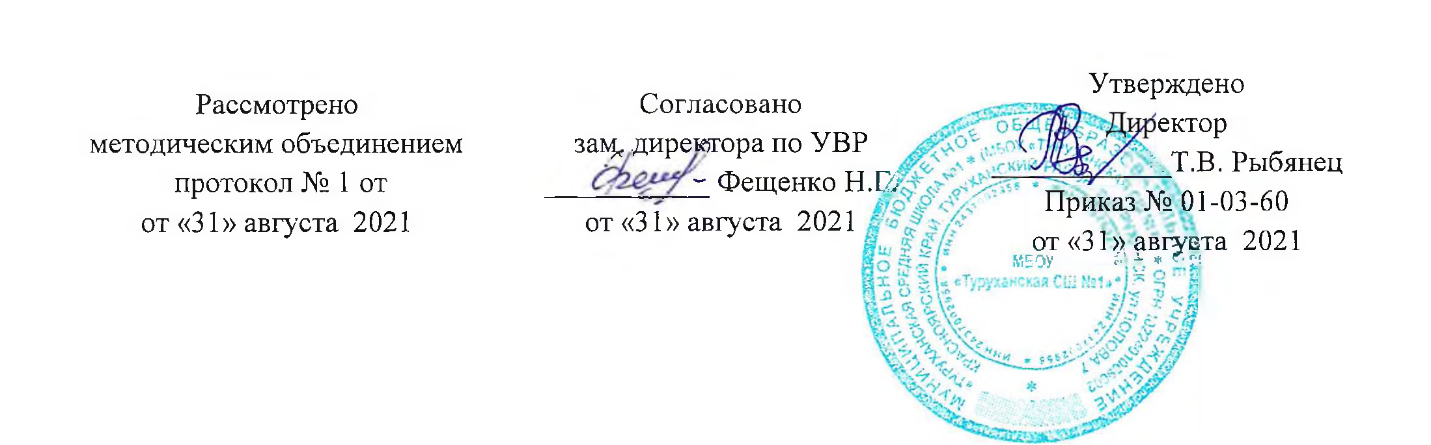 РАБОЧАЯ ПРОГРАММАпо русскому языку в 5 А, 5Б, 5В классах(наименование учебного курса, предмета, дисциплины)         Кейль Е.А.	(ФИО учителя разработчика)2021-2022 годПОЯСНИТЕЛЬНАЯ ЗАПИСКАРабочая программа отражает обязательное для усвоения в основной школе содержание обучения русскому языку и реализует основные идеи и установки нового Федерального государственного образовательного стандарта основного общего образования (ФГОС ООО).Основными целям изучения русского языка в 5 классе являются:Воспитание уважения к русскому языку, сознательного отношения к нему как к явлению культуры; осмысление родного языка как основного средства общения, средства получения знаний в разных сферах человеческой деятельности, средства освоения морально-этических норм, принятых в обществе; осознание этической ценности родного языка, воспитание стремления к речевому самосовершенствованию;Овладение русским языком как средством общения в повседневной жизни и учебной деятельности; развитие готовности и способности к речевому взаимодействию и взаимопониманию, потребности в речевом самосовершенствовании; овладение важнейшими общеучебными умениями и универсальными учебными действиями; овладение видами речевой деятельности, правилами использования языка в разных ситуациях общения, нормами речевого этикета; Освоение знаний об устройстве языковой системы и закономерностях её функционирования; развитие способности опознавать, анализировать, сопоставлять, классифицировать и оценивать языковые факты; обогащение активного и потенциального словарно запаса; расширение объёма используемых в речи грамматических средств; совершенствование орфографической и пунктуационной грамотности; развитие умения стилистически корректно использовать лексику и фразеологию русского языка;Программа реализует идею межпредметных связей при обучении русскому языку, что способствует развитию умения устанавливать логическую взаимосвязь между явлениями и закономерностями, которые изучаются в школе на уроках по разным предметам.Учебник для общеобразовательных учреждений под редакцией Разумовской М.М. входит в состав УМК по русскому языку для 5 класса.Содержание учебника соответствует образовательному стандарту по русскому языку.Рабочая программа под редакцией М.М.Разумовской в 5 классе рассчитана на 175 часов. По учебному плану школы на 2021-2022 учебный год на изучение русского языка в 5 классе отведено 5 часов в неделю, 175 часов в год.Внесение дополнений в рабочую программу.В связи с письмом Министерства просвещения РФ от 9 октября 2020 г. № ГД-1730/03 “О рекомендациях по корректировке образовательных программ”. При внесении изменений в Программы в части расширения использования различных образовательных технологий на основании части 2 статьи 13 Федерального закона N 273-ФЗ следует учесть особенности применения дистанционных образовательных технологий и электронного обучения в соответствии с приказом Министерства образования и науки Российской Федерации от 23 августа 2017 г. N 816 "Об утверждении Порядка применения организациями, осуществляющими образовательную деятельность, электронного обучения, дистанционных образовательных технологий при реализации образовательных программ" и приказами Министерства просвещения Российской Федерации от 17 марта 2020 г. N 103 "Об утверждении временного порядка сопровождения реализации образовательных программ начального общего, основного общего, среднего общего образования, образовательных программ среднего профессионального образования и дополнительных общеобразовательных программ с применением электронного обучения и дистанционных образовательных технологий"; от 17 марта 2020 N 104 "Об организации образовательной деятельности в организациях, реализующих образовательные программы начального общего, основного общего и среднего общего образования, образовательные программы среднего профессионального образования, соответствующего дополнительного профессионального образования и дополнительные общеобразовательные программы, в условиях распространения новой коронавирусной инфекции на территории Российской Федерации".В период пандемии применяютя в обучении электронные образовательные и дистанционно образовательные ресурсы.  Основными элементами системы ЭО и ДОТ являются: образовательные онлайн-платформы: Российская электронная школа, Учи.Ру, Фоксфорд, «ЯКласс» и другие ; цифровые образовательные ресурсы, размещенные на образовательных сайтах:  видеоконференции; вебинары; skype – общение; e-mail; облачные сервисы; электронные носители мультимедийных приложений:    к учебникам; электронные пособия, разработанные с учетом требований законодательства РФ об образовательной деятельностиСОДЕРЖАНИЕ ПРОГРАММЫО языке (2 часа)Язык как система средств (языковых единиц). Значение языка в жизни человека. Лингвистика как наука о языке. Богатство и выразительность русского языка. Основные разделы лингвистики. Основные единицы языка и речи: звук, морфема, слово, словосочетание, предложение. Высказывания великих людей о русском языке.Речь. Речевое общение.Текст (40 часов)Речь как использование языковых средств для общения людей (речевая деятельность). Умение общаться как важная часть культуры человека. Речевая ситуация — условия, необходимые для речевого общения: наличие собеседника, мотива, потребности в общении, предмета речи, общего языка. Речь устная и письменная, диалогическая и монологическая. Формы речи (монолог, диалог, полилог). Культура речевого общения. Речевой этикет.Текст как продукт речевой деятельности — речевое произведение. Основные признаки текста: членимость, смысловая цельность, формальная связность, относительная законченность (автономность) высказывания. Тема и основная мысль текста; микротемы, план текста. Абзац как средство членения текста на композиционно-смысловые части. Деление текста на абзацы, строение абзаца: зачин, средняя часть, концовка. Развитие мысли в тексте; «данное» и «новое» в предложениях текста. Способы связи предложений в тексте: параллельный и последовательный. Средства связи предложений и частей текста: формы слова, однокоренные слова, синонимы, антонимы, личные местоимения, повтор слова.Понятие о функциональных разновидностях языка. Стили речи, понятие о стилистически значимой речевой ситуации; речь разговорная и книжная, художественная и научно-деловая; характеристика разговорного и художественного стилей речи с учётом особенностей речевой ситуации, в которой используются данные стили (сфера употребления, коммуникативная функция, характерные языковые средства).Функционально-смысловые типы речи: повествование, описание, рассуждение. Типовые фрагменты текста: изобразительное повествование, описание предмета, рассуждение-доказательство, оценочные суждения (типовое значение, схема построения, способы выражения «данного» и «нового» в предложениях фрагмента).Информационная переработка текста. Простой и сложный план текста. Сжатое изложение содержания текста.Язык. Правописание. Культура речи(повторение изученного в начальных классах)Фонетика. Графика (3 часа)Предмет изучения фонетики как раздела лингвистики. Звуки речи.Предмет изучения графики как раздела лингвистики. Алфавит. Правильное название букв алфавита.Соотношение звуков и букв. Способы обозначения йота. Способы обозначения мягкости согласных звуков. Звуковое значение букв е, ё, ю, я. Прописные и строчные буквы. Буква ё и её обязательное использование в письменной речи.Письмо. Орфография (11 часов)Значение письма в жизни общества.Предмет изучения орфографии. Понятие орфограммы.Основные виды изученных орфограмм гласных и согласных корня.Употребление на письме буквенных сочетаний жи—ши, ча—ща, чу—щу, нч, чн, чк, рщ; разделительных ъ—ь; -тся и -ться в глаголах. Буква ь для обозначения мягкости согласных; ь после шипящих в конце имён существительных и глаголов. Буквы и—ы после ц. Не с глаголами.Орфографический словарь и его использование в речевой практике.Слово и его строение. Морфемика (2 часа)Предмет изучения морфемики как раздела лингвистики.Виды морфем. Морфема как минимальная значимая единицаслова.Корень; смысловая общность однокоренных слов. Приставка и суффикс как словообразующие морфемы. Основа слова. Окончание как морфема, образующая форму слова. Форма слова и основа слова. Нулевое окончание. Исторические изменения в структуре слова. Понятие об этимологии. Связь морфемики и орфографии.Слово как часть речи (3 часа)Предмет изучения морфологии. Классификация частей речи русского языка.Самостоятельные части речи, их основные признаки. Склонение и спряжение.Служебные части речи (краткие сведения).Систематический курс русского языкаФонетика. Орфоэпия (7 часов)Фонетика как раздел лингвистики. Звуки речи. Смыслоразличительная роль звуков речи.Гласные ударные и безударные. Согласные твёрдые и мягкие, глухие и звонкие. Парные и непарные согласные звуки. Элементы фонетической транскрипции. Фонетический анализ слова.Изменения звуков речи в речевом потоке.Слог. Русское словесное ударение и его особенности.Предмет изучения орфоэпии. Основные правила произношения звуков речи: ударных и безударных гласных; согласных звуков и их сочетаний, отдельных грамматических форм.Произношение заимствованных слов. Орфоэпический анализ слова.Орфоэпический словарь и использование его в речевой практике.Словообразование. Орфография (7 часов)Понятие о механизме образования слов в русском языке.Производящая основа и словообразующие морфемы. Основные способы образования слов: приставочный, суффиксальный, приставочно-суффиксальный, бессуффиксный, сложение и его виды. Переход слова из одной части речи в другую как способ словообразования (элементарные случаи).Чередование гласных и согласных в морфемах при образовании слова и его форм. Правописание слов с корнями -лож-//-лаг-; -рос- //-раст-//-ращ-; -гор-//-гар-; -зор-//-зар-. Словообразовательная модель как схема построения слов определённой части речи, имеющих общность в значении и строении. Неологизмы как новые слова, построенные по типичным моделям.Правописание и—ы после приставок. Буквы о—ё после шипящих в корне. Правописание неизменяемых на письме приставок и приставок на з/с. Правописание сложных слов.Уместное использование слов с суффиксами оценки в собственной речи. Правильное употребление сложносокращённых слов (элементарные случаи).Лексикология и фразеология (11 часов)Предмет изучения лексикологии как раздела лингвистики.Слово и его лексическое значение. Основные способы толкования лексического значения слова: краткое объяснение значения в толковом словаре; подбор синонимов, антонимов, однокоренных слов.Знакомство с толковым словарём и его использование в речевой практике.Слова однозначные и многозначные. Прямое и переносное значения слова. Понятие о лексической сочетаемости слов. Переносное значение слова как основа создания художественных тропов: метафоры, олицетворения, эпитета.Слова-синонимы, антонимы (повторение). Омонимы.Взаимосвязь лексического значения, морфемного строения и написания слова.Тематические группы слов. Родовые и видовые понятия. Этикетные слова как особая лексическая группа.Фразеология как раздел лингвистики.Фразеологизмы; их стилистическая принадлежность и основные функции в речи.Толковый словарь и его использование в речевой практике.Культура речи. Точное и уместное употребление слов в речи в соответствии с их лексическим значением, стилистической и эмоциональной окраской.Предупреждение речевых ошибок, связанных с неоправданным повтором слов.Наблюдение за использованием в художественном тексте синонимов, антонимов, омонимов; слов в переносном значении для создания тропов (метафор, олицетворений, эпитетов); фразеологических оборотов.Текстовая функция лексического повтора.Синтаксис и пунктуация (28 часов)Предмет изучения синтаксиса и пунктуации.Словосочетание. Главное и зависимое слова в словосочетании. Средства связи слов в словосочетании.Предложение как единица синтаксиса. Грамматическая основа. Виды предложений по цели высказывания (повествовательные, побудительные, вопросительные). Восклицательные предложения. Знаки препинания в конце предложения.Интонация и порядок слов в предложении. Логическое ударение.Предложения распространённые и нераспространённые.Главные члены предложения. Второстепенные члены предложения: дополнение, определение, обстоятельство.Тире между подлежащим и сказуемым, выраженными именами существительными в именительном падеже.Предложения с однородными членами (без союзов и с союзами а, но, однако (в значении но), одиночным и). Запятая между однородными членами. Обобщающее слово перед однородными членами. Двоеточие и тире при обобщающих словах.Обращение. Знаки препинания при обращении.Сложные предложения с бессоюзной и союзной связью. Понятие о сложносочинённом и сложноподчинённом предложении. Запятая между частями сложного предложения перед союзами и, а, но, зато, что, чтобы, потому что, если и др.Прямая речь после слов автора и перед словами автора. Знаки препинания при прямой речи. Диалог и его оформление на письме.Культура речи. Правильное определение границ предложений в тексте. Соблюдение интонации повествовательных, вопросительных и восклицательных предложений. Соблюдение правильной интонации в предложениях с однородными членами.Морфология. ОрфографияСамостоятельные части речи (3 часа)Морфология как раздел лингвистики. Грамматическое значение слова. Части речи как лексико-грамматические классы слов. Система частей речи в русском языке. Самостоятельные части речиГЛАГОЛ (22 часа)Глагол как часть речи: общее грамматическое значение, морфологические признаки, роль в предложении. Начальная форма (инфинитив).Основные способы образования глаголов. Правописание не с глаголами (закрепление).Возвратные глаголы. Правописание -тся и -ться в глаголах (закрепление).Виды глаголов. Двувидовые глаголы. Корни с чередованием и—е (-бир-//-бер-; -блист-//-блест- (-блещ-); -бир-//-бер-; -дир-//-дер-; -жиг-//-жег-; -мир-//-мер-; -стил-//-стел-; -тир-//-тер-) и их правописание.Наклонение глаголов. Значение глаголов в изъявительном, условном, повелительном наклонении. Образование условного наклонения глаголов. Изменение глаголов в условном наклонении по числам и родам. Образование повелительного наклонения глаголов. Значение лица в повелительном наклонении. Изменение глаголов в повелительном наклонении по числам. Лицо и число. Изменение глаголов в изъявительном наклонении по временам. Образование форм времени глаголов совершенного и несовершенного вида. Изменение глаголов по лицам и числам в настоящем и будущем времени. Изменение глаголов по числам и родам в прошедшем времени. Спряжение. Правописание безударных личных окончаний глаголов. Разноспрягаемые глаголы хотеть, бежать. Глаголы, спрягаемые по особому типу: есть, дать, создать. Правописание ь как показателя грамматической формы инфинитива; формы 2-го лица единственного числа и формы повелительного наклонения глаголов. Правописание суффиксов -ыва-, -ива-, -ова-, -ева-. Правописание при ставок пре-, при-. Правописание гласных перед суффиксом -л- в формах прошедшего времени.Безличные глаголы. Использование личных глаголов в безличном значении. Переходные и непереходные глаголы. Роль глагола в словосочетании и предложении.Развитие навыков использования в речевой практике лингвистических словарей разных типов.Культура речи. Правильное использование в речи видовременных форм. Правильное словоизменение глаголов. Верное произношение отдельных глагольных форм.Употребление в художественном тексте одного времени вместо другого, одного наклонения вместо другого с целью повышения образности и эмоциональности. Глагольная синонимия в художественных текстах (наблюдение и анализ). Употребление глаголов в переносном значении.Текстовая функция видовременных форм.ИМЯ СУЩЕСТВИТЕЛЬНОЕ (19 часов)Имя существительное как часть речи: общее грамматическое значение, морфологические признаки, роль в предложении.Начальная форма.Основные способы образования имён существительных.Правила употребления при письме суффиксов -чик (-щик), -ек (-ик). Правила слитного и раздельного написания не с именами существительными. Имена существительные одушевлённые и неодушевлённые; собственные и нарицательные. Правила употребления прописной буквы при написании имён существительных.Лексико-грамматические разряды имён существительных.Род имён существительных. Существительные общего рода; род неизменяемых имён существительных.Число имён существительных. Существительные, имеющие форму только единственного или только множественного числа.Правописание сложных имён существительных.Падеж. Склонение имён существительных. Разносклоняемые и несклоняемые существительные.Синтаксическая роль имён существительных.Правописание ь в именах существительных 3-го склонения.Правописание безударных окончаний имён существительных.Правописание гласных о—е в суффиксах и окончаниях имён существительных.Развитие навыков использования в речевой практике словарей разных типов.Культура речи. Правильное согласование в роде со словами типа бандероль, вуаль, лазурь, кофе, мозоль, кашне и др.; верное определение родовой принадлежности неизменяемых существительных (шимпанзе, кенгуру, шоссе).Правильное образование некоторых грамматических форм: килограмм помидоров, пара чулок; группа бурят и др.Произношение согласных перед е в заимствованных словах (типа ателье, термин), правильное ударение в существительных (типа километр, дефис, щавель и др.); терминов русского языка.Имена существительные в художественном тексте: их образная и экспрессивная роль.Текстовая функция имён существительных со значением «целое и его части».ИМЯ ПРИЛАГАТЕЛЬНОЕ (13 часов)Имя прилагательное как часть речи: общее грамматическое значение, морфологические признаки, роль в предложении.Начальная форма.Основные способы образования имён прилагательных. Образование сложных прилагательных.Разряды имён прилагательных по значению: прилагательные качественные, относительные и притяжательные.Правописание о—е после шипящих и ц в суффиксах имён прилагательных.Прилагательные полные и краткие, их роль в предложении.Правописание кратких имён прилагательных с основой на шипящий.Степени сравнения имён прилагательных: положительная, сравнительная, превосходная.Склонение имён прилагательных. Правописание падежных окончаний имён прилагательных.Правописание сложных прилагательных. Правописание н и нн в суффиксах имён прилагательных. Правописание суффиксов -к- и -ск- в именах прилагательных. Правописание не с именами прилагательными.Развитие навыков пользования лингвистическими словарями разных типов.Культура речи. Правильное произношение краткой формы употребительных прилагательных (сильна), прилагательных с основами на твёрдый и мягкий согласный (бескрайный — бескрайний, искренно — искренне); правильное образование и произношение форм сравнительной и превосходной степеней (красивее, длиннее).Образная, эмоциональная функция имён прилагательных в художественном тексте. Эпитеты. Синонимия имён прилагательных. Употребление прилагательных в переносном значении.ИТОГОВЫЙ КОНТРОЛЬ И РЕЗЕРВНЫЕ ЧАСЫ (4 часа)Требования к уровню подготовки учениковУчащиеся должны знать:Определения основных изучаемых в 5 классе языковых явлений речеведческих понятий, орфографических и пунктуационных правил, обосновывать свои ответы и приводить нужные примеры.К концу 5 класса должны овладеть следующими умениями и навыками:•	Разбирать слова фонетически, по составу, морфологически, а предложения- синтаксически. •	Составлять простые и сложные предложения•	Разъяснять значение известных слов и правильно употреблять их. Пользоваться орфографическими и толковыми словарями•	Соблюдать нормы литературного языка в пределах изученногоПО ОРФОГРАФИИ: находить в словах изученные орфограммы, находить орфографические ошибки и исправлять их, правильно писать слова с непроверяемыми орфограммами , изученными в 5 классеПО ПУНКТУАЦИИ: находить в предложениях смысловые отрезки , которые необходимо выделить знаками препинания, обосновывать свой выборПО СВЯЗНОЙ РЕЧИ: определять тему и основную мысль текста, его стиль. Подробно и сжато пересказывать повествовательные тексты. Составлять простой план исходного и собственного текста. Писать сочинения повествовательного характера на заданную тему, рассказы о случаях из жизни, описывать отдельные предметы, животных по наблюдениям, опыту, по картине.Совершенствовать содержание и языковое оформление своего текста(в соответствии с изученным материалом);Правильно использовать языковые средства в устной и письменной речи;Грамотно пользоваться известными лексическими и грамматическими средствами в устной и письменной речи;Пользоваться различными словарями.Использование приобретённых знаний:- при написании сочинений- при выстраивании диалога и монолога-при подготовке и сдаче ЕГЭА также при развитии коммуникативных функций, составлении деловых бумаг, развитии логики, мышления, интеллектаОСНОВНЫЕ РЕЗУЛЬТАТЫ ОБУЧЕНИЯКАЛЕНДАРНО-ТЕМАТИЧЕСКОЕ ПЛАНИРОВАНИЕ ПО РУССКОМУ ЯЗЫКУ В 5 КЛАССЕ.МАТЕРИАЛЬНО-ТЕХНИЧЕСКОЕ ОБЕСПЕЧЕНИЕ :1. Сборник тестовых заданий для тематического и итогового контроля. Русский язык. 5 класс. /В.И.Капинос, Л.И. Пучкова, А.О. Татур. –М.: «Интеллект-Центр», 20092. Роговик Т.Н. Русский язык. 5 класс: сборник диктантов по орфографии и пунктуации / Т.Н. Роговик. –М.: «Экзамен», 20043. М.М. Разумовская, С.И. Львова, В.И. Капинос, В.В. Львов. Русский язык. 5 класс. / М.М. Разумовская, С.И. Львова, В.И. Капинос, В.В. Львов . – М.: Дрофа, 2015.4. Уроки русского языка. Пособие для учителя. 5 класс./И.П.Васильевых; под ред. С.И.Львовой. – М.: Мнемозина, 2014.5. Малюшкин А.Б. Комплексный анализ текста. Рабочая тетрадь. 5 класс. – М.: ТЦ Сфера, 2019. – 96с.ОБРАЗОВАТЕЛЬНЫЕ ЭЛЕКТРОННЫЕ РЕСУРСЫhttp://www.gramota.ru/-Все о русском языке на страницах справочно-информационного портала. Словари он-лайн. Ответы на вопросы в справочном бюро. Официальные документы, связанные с языковой политикой. Статьи, освещающие актуальные проблемы русистики и лингвистики.http://www.gramma.ru/ - Пишем и говорим правильно: нормы современного русского языка. Помощь школьникам и абитуриентам. Деловые бумаги - правила оформления. Консультации по русскому языку и литературе, ответы на вопросы.http://www.school.edu.ru/ -Российский образовательный порталhttp://www.1september.ru/ru/ - газета «Первое сентября»http://www.slovari.ru — электронные словари онлайн.Личностные1) понимание русского языка как одной из основных национально-культурных ценностей русского народа; определяющей роли родного языка в развитии интеллектуальных, творческих и моральных качеств личности;2) осознание эстетической ценности русского языка; уважительное отношение к родному языку, гордость за него; стремление к речевому самосовершенствованию;3) достаточный объем словарного запаса для свободного выражения мыслей и чувств в процессе речевого общения; способность к самооценке на основе наблюдения за собственной речью.Метапредметные1) владение всеми видами речевой деятельности (понимание информации, владение разными видами чтения; адекватное восприятие на слух текстов разных стилей; способность извлекать информацию из различных источников; овладение приемами отбора и систематизации материала; способность определять цели предстоящей учебной деятельности, последовательность действий, оценивать достигнутые результаты; умение воспроизводить прослушанный или прочитанный текст с разной степенью развернутости; умение создавать устные и письменные тексты разных типов; способность правильно и свободно излагать свои мысли в устной и письменной форме; соблюдение в практике речевого общения основных орфоэпических, лексических, грамматических, стилистических норм современного литературного языка; соблюдение основных правил орфографии и пунктуации в процессе письменного общения;2) применение приобретенных знаний, умений и навыков в повседневной жизни; способность использовать родной язык как средство получения знаний по другим учебным предметам, применять полученные знания и навыки анализа языковых явлений на межпредметном уровне;3) коммуникативно-целесообразное взаимодействие с другими людьми в процессе речевого общения.Предметные1) представление об основных функциях языка, о роли родного языка в жизни человека и общества;2) понимание места родного языка в системе гуманитарных наук и его роли в образовании в целом;3) усвоение основ научных знаний о родном языке;4) освоение базовых понятий лингвистики;5) освоение основными стилистическими ресурсами лексики фразеологии русского языка;6) опознавание и анализ основных единиц языка;7) проведение различных видов анализа слова8) понимание коммуникативно-эстетических возможностей лексической и грамматической синонимии и использование их в собственной речевой практике; осознание эстетической функции родного языка.№ п/п№ п/пТема урокаКол-во часовСодержаниеВиды деятельности учащихсяО языке и речи (2 часа + 3 часа)О языке и речи (2 часа + 3 часа)О языке и речи (2 часа + 3 часа)О языке и речи (2 часа + 3 часа)О языке и речи (2 часа + 3 часа)О языке и речи (2 часа + 3 часа)11Зачем человеку нужен язык1Роль языка в жизни общества, человека; требования к речи: внятность, выразительность, смысловая точность и др.Читать и устно воспроизводить тексты на лингвистические темы. Создавать небольшие высказывания на лингвистические темы, пользуясь планом и подборкой примеров.22Что мы знаем о русском языке1Работа с лингвистическим текстом: высказывания великих людей разных эпох о русском языкеРазучивать яркие высказывания о русском языке. Читать и пересказывать лингвистические тексты. Безошибочно списывать недеформированные тексты разного характера объёмом от 30до 70 слов за определённое время. Безошибочно писать слова, предложенные для заучивания (ЗСП)33Что такое речь (в отличие от языка)1Язык  речь. Умение общаться – важная часть культуры человека речь и речевое общениеИметь представление о языке как системе средств о речи как использовании средств языка для общения людей, т.е. речевой деятельности. Знать условия, необходимые для речевого общения (собеседник – потребность в общении – общий язык). Знать основные требования к культуре устного общения. Овладевать чтением-пониманием, умением выделять в учебном плане основную информацию. Учиться пересказывать и безошибочно списывать ученый текст4-54-5Речь монологическая и диалогическая. Речь устная и письменная2Речь диалогическая и монологическая. Речь устная и письменная.Иметь представление видах речи, зависящих от ролевого участия в общении собеседников (говорящий – слушающий) или от формы языка (звуковая, буквенная). Находить в текстах литературных произведений образцы монологов и диалогов. Овладевать культурой диалогического общения (строить диалог в заданной ситуации, соблюдая правила этикета)Повторение изученного в начальных классах (26 часов)Повторение изученного в начальных классах (26 часов)Повторение изученного в начальных классах (26 часов)Повторение изученного в начальных классах (26 часов)Повторение изученного в начальных классах (26 часов)Повторение изученного в начальных классах (26 часов)66Звуки и буквы. Алфавит1Фонетика и графика как разделы лингвистикиПонимать различия между буквами и звуками. Знать наизусть русский алфавит, правильно произносить названия букв77Что обозначают буквы е,ё,ю,я1Звуковое значение букв е,ё,ю,я в составе словаОпределять звуковое значение букв е,ё,ю,я в разных фонетических позициях. Уметь объяснять, почему для 6 гласных звуков в русском языке есть 10 букв. Уметь различать звуки  буквы88Фонетический анализ слова1Порядок фонетического анализа слова, Устный и письменный фонетический анализ слова с использованием упрощенной (на данном этапе обучения) фонетической транскрипцииЗнать порядок фонетического анализа – от звука у букве. Уметь производить частичный и полный разбор конкретных слов с использованием упрощенной (на данном этапе обучения) фонетической транскрипции9-109-10Р.р. Сочинение №1 по картине И.И.Шишкина «Корабельная роща».2Научить учащихся писать сочинение-описание по картине. Сформировать умение составлять простой план сочинения.Выбирать из текста или придумывать заголовок, соответствующий содержанию и общему смыслу текста; формулировать тезис, выражающий общий смысл текста.Текст (4 часа)Текст (4 часа)Текст (4 часа)Текст (4 часа)Текст (4 часа)Текст (4 часа)1111Что такое текст (повторение). Тема текста1Текст и его основные признаки. Тема текста. Узкая и широкая тема текстаЗнать основные признаки текста (членимость, смысловая цельность, формальная связанность, относительная законченность высказывания). Уметь отличать текст от предложения и от простого набора предложений, не связанных по смыслу и формально.Анализировать и характеризовать текст с точки зрения определения темы (тем) при чтении и слушании (в том числе текстов печатных и электронных СМИ). Различать при сопоставлении узкие и широкие темы1212Основная мысль текста1Основная мысль текста. Заголовок текста как отражение темы ли основной мысли текстаИметь представление об основной мысли текста. Уметь формулировать основную мысль текста, обычно передающую отношение автора к предмету речи. Уметь подбирать четкий  выразительный заголовок к тексту, отражая в нём тему или основную мысль высказывания. Уметь выражать своё отношение к предмету речиПисьмо. Орфография (11 часов)Письмо. Орфография (11 часов)Письмо. Орфография (11 часов)Письмо. Орфография (11 часов)Письмо. Орфография (11 часов)Письмо. Орфография (11 часов)1313Зачем людям письмо1Письмо как величайшее достижение человечества. Значение письма. Я.К. Грот и его роль для развития русской орфографииОсознанно читать и пересказывать тексты о письменности. Уметь рассказать о социальных причинах возникновения письма, о его значении для жизни и развития общества. Знать, понимать и правильно употреблять соответствующе термины1414Орфография. Нужны ли правила1Что такое современная русская орфография. Понятие об орфограмме. Для чего нужны правила. Правописание слова и его значимые частиИметь представление об орфографии как о системе равил. Знать, что такое орфограмма, применять орфографические правила, если в слове есть орфограмма (орфограммы). Формировать и развивать орфографическую зоркость. Сопоставлять и противопоставлять произношение и написание слов для верного решения орфографических проблем1515Входная контрольная работа1Научить различать проверяемые и не проверяемые ударением гласные корня. Сформировать умение правильно подбирать однокоренные слова.1616Орфограммы в корнях слов. Правила обозначения буквам и гласных звуков1Проверяемые и непроверяемые гласные в корне слова и их правописаниеПроверяемые и непроверяемые согласные в корне слова. Непроизносимые согласные корня удвоенные согласные корняФормировать понятие орфогрмм проверяемых и непроверяемых гласных корня. Опознавать данные написания зрительно и на слух. Пользоваться способом подбора однокоренных слов с ориентацией на значение корня. Учиться грамотно писать слова 1-й и 2-й степени трудности (вдалеке, обвинять). Использовать орфографический словарь.Формировать понятие орфограмм согласных корня. Различать эти написания при письме и на слух. Овладевать способом определения верного написания согласных. Верно писать согласные в корне слова. Использовать орфографический словарь1717Буквенные сочетания жи-ши, ча-ща, чу-щу, нч, чн, чк, нщ, щн, рщ1Правописание указанных сочетаний буквОвладевать навыками опознания данных сочетаний и верного их воспроизведения в практике письма1818Правописание ь после шипящих на конце имён существительных и глаголов1Буква ь и её отсутствие после шипящих на конце Буква ь после шипящих на конце глаголов имён существительных.Верно писать слова этих частей речи с опоройна соответствующие орфографические правила. Использовать орфографический словарь1919Разделительные ъ и ь 1Употребление разделительных ъ и ьЗнать условия употребления разделительных знаков и верно писать соответствующие слова.Использовать орфографический словарь2020Правописание -тся и –ться в глаголах1Написание -тся и -ться в глаголах на основе сопоставления и противопоставления звуков и буквОвладевать способом определения написанияслов с -тся и -ться. Верно писать слова с данными орфограммами2121Правописание и—ы после ц1Правописание слов с ци и цы на основе сопоставления и противопоставления звуков и букв. Слова-исключения из правилаОвладевать навыками правописания слов с ци и цы на основе правила; знать и правильно писать слова-исключения2222Не с глаголами 1Раздельное и (реже) слитное употребление не с глаголами. Ударение в некоторых глаголах с не, составляющих одно фонетическое словоЗнать правило написания не с глаголами,перечень слов-исключений. Верно писать соответствующие слова. Использовать орфографический словарь. Правильно произносить слова типа не был, не была, не было и подобные2323Повторение по теме «Письмо. Орфография».1Повторить и обобщить все изученное по орфографии. Подготовиться к контрольному диктанту.24-2524-25Контрольная работа № 2. Диктант и задания к нему. Анализ диктанта1Проверить продвижение учащихся в написании корней слов, а также других повторённых написаний. Безошибочно писать слова, предложенные для специального заучивания (ЗСП)Строение слова. Морфемика (2 часа)Строение слова. Морфемика (2 часа)Строение слова. Морфемика (2 часа)Строение слова. Морфемика (2 часа)Строение слова. Морфемика (2 часа)Строение слова. Морфемика (2 часа)2626Почему корень, приставка, суффикс, окончание — значимые части слова (морфемы)1Корень, приставка, суффикс, окончание как минимальные значимые части словаПонимать, что корень, приставка, суффикс, окончание — значимые части слова (морфемы); что на письме они воспроизводятся единообразно, независимо от произношения.Определять в словах значение суффиксов и приставок, пользуясь словариком значения морфем учебника. Иметь представление о том, что морфема передаёт информацию о лексическом значении слова, его стилистической принадлежности, грамматической форме.Учиться опираться на значение приставок, суффиксов при определении значения слова, его частеречной принадлежности, при написании. Усвоить последовательность анализа слова по составу, опираясь на значение морфем2525Как образуются формы слова1Основа слова. Образование формы слова с помощью окончания. Нулевое окончаниеИметь представление о механизме образования форм слова с помощью окончания. Соотносить окончание и грамматическую форму слова. Знать основные значения нулевого окончания в именах существительных, глаголах и учиться верно находить эти окончания, основываясь на их грамматическом значении. Знать, что при замене окончания лексическое значение остаётся без изменений. Понимать, что каждая изменяемая часть речи имеет свой набор окончаний, что окончания передаются на письме единообразно, независимо от произношения. Грамотно писать слова, отобранные для специального заучивания (ЗСП)Слово как часть речи (3 часа)Слово как часть речи (3 часа)Слово как часть речи (3 часа)Слово как часть речи (3 часа)Слово как часть речи (3 часа)Слово как часть речи (3 часа)2626Самостоятельные части речи1Имена существительные, имена прилагательные, глаголы, наречияЗнать, что изучает морфология, что это раздел грамматики. Знать, на какие вопросы отвечают слова данных частей речи и каким грамматическим значением они обладают. Понимать, на основе каких признаков выделяются части речи. Учиться строить устное и письменное рассуждение при определении слова как части речи. Тренироваться в умении устно и письменно определять слово как часть речи27-2827-28Р.р. Изложение №1 «Барсучонок».2Научить писать изложение, близкое к тексту, после подготовительного анализа, с опорой на план изложения. Научить сохранить в изложении характерные для художественного стиля языковые средства.Знать, что изменяемые части речи в предложении могут иметь разные формы, что склонение и спряжение определяются по начальной форме слова.29-3029-30Как изменяются имена существительные, имена прилагательные и глаголы2Склонение имён существительных, имён прилагательных. Спряжение глаголовОтрабатывать умение определять морфологические признаки слов данных частей речи.Знать, как изменяются слова данных частей речи. Не смешивать понятия «склонение» и «спряжение». Знать, что имена существительные имеют род, а имена прилагательные изменяются по родам. Тренироваться в умении определять слово как часть речи. Учиться опознавать слова некоторых частей речи по набору окончаний31-3231-32Служебные части речи:  предлог, союз, частица2Предлог, союз, частица как служебные части речи. Их особенностиЗнать, какие части речи являются служебными, их отличия от самостоятельных частей речи. Уметь отличать предлоги от приставок и союзов. Различать предлоги, союзы, частицы. Правильно и уместно употреблять их в письменной и устной речи. Тренироваться в написании слов на изученные ранее орфографические правила. Безошибочно писать отобранные для специального заучивания слова (ЗСП)3333Повторение по теме «Слово как часть речи».1Повторить и обобщить изученное по теме. Подготовиться к контрольной работе.Формирование навыков самоанализа и самокоррекции учебной деятельности34-3534-35Контрольная работа №2 по теме «Слово как часть речи». Анализ контрольной работы.2Проверить знания и умения по изученной теме.Формирование навыков самоанализа и самокоррекции учебной деятельности3636От чего зависит порядок расположения предложений в тексте1Смысловые отношения между предложениями текста. Зависимые и независимые предложенияИметь представление о зависимых и независимых предложениях, о смысловых отношениях, которые передаются зависимыми предложениями, о словах-сигналах зависимости.Понимать, что порядок следования предложений в тексте не может быть произвольным, что он определяется смысловыми отношениями, которые устанавливаются между соседними предложениями текста. Уметь выявлять смысловые отношения между предложениями по вопросам от одного к другому, находить в тексте сигналы зависимости предложений (союзы, местоимения, наречия). Уметь восстанавливать порядок следования предложений в деформированном тексте. Учиться соблюдать порядок следования предложений в собственных высказываниях3737Абзац как часть текста 1Микротема текста. Абзац и его строениеИметь представление о микротеме как части большой темы и об абзаце как части текста, в которой раскрывается микротема. Выделять в сплошном тексте абзацы, а в письменной речи обозначать их красной строкойСистематический курс русского языкаФонетика. Орфоэпия (7 часов)Систематический курс русского языкаФонетика. Орфоэпия (7 часов)Систематический курс русского языкаФонетика. Орфоэпия (7 часов)Систематический курс русского языкаФонетика. Орфоэпия (7 часов)Систематический курс русского языкаФонетика. Орфоэпия (7 часов)Систематический курс русского языкаФонетика. Орфоэпия (7 часов)3838Что изучает фонетика 1Фонетика как раздел, изучающий звуки речи. Устная речь. Органы речиЗнать предмет изучения фонетики. Учиться различать звуки и буквы, устную и письменную речь. Понимать роль звуков речи3939Звуки гласные и согласные1Две группы звуков речи: гласные и согласные.Гласные ударные и безударные. Согласные звонкие и глухие, парные и непарные. Согласные твёрдые и мягкие, парные и непарные. Сонорные согласные. Шипящие согласныеИметь представление о работе органов речи при произнесении гласных и согласных.Различать гласные и согласные звуки. Знать перечень гласных (6) и согласных (36). Знать пары согласных по твёрдости—мягкости, звонкости—глухости, непарные звуки.Правильно произносить эти звуки и названия букв, обозначающих их на письме. Учиться использовать знаки фонетической транскрипции. Безошибочно писать отобранные для специального заучивания слова (ЗСП)4040Слог, ударение 1Фонетические слоги.Ударные и безударные слоги. Русское словесное ударение и его отличительные особенностиЧленить слова на слоги. Различать фонетические и орфографические слоги. Знать основные особенности русского ударения. Определять ударный и безударные слоги в слове.В необходимых случаях обозначать ударение в письменной речи4141Что изучает орфоэпия.Произношение гласных звуков. 1Произношение ударных и безударных гласных звуковОрфоэпия как раздел лингвистики. Основные правила произношения ударных и безударных гласных. Орфоэпический словарь и школьный орфоэпический словарь русского языка. Орфоэпические пометы в словареОсознавать важность нормативного произношения для культурного человека. Овладеть основными нормами орфоэпии в области гласных звуков. Уметь пользоваться школьным орфоэпическим словарём. Понимать и правильно употреблять орфоэпические пометы4242Произношение согласных звуков. Орфоэпический анализ слова1Основные правила произношения согласных звуков и их сочетаний. Орфоэпический разбор слова как разновидность фонетического разбораОвладеть основными нормами орфоэпии в области согласных звуков. Уметь пользоваться школьным орфоэпическим словарём. Учиться слушать и слышать звучащую речь, оценивая её с точки зрения соблюдения норм орфоэпии (речь учителя, сверстника, речь ведущего телевидения, радио)4343Контрольная работа № 3 по фонетике и орфоэпии1Уметь характеризовать отдельные звуки вне слова и в составе слова, правильно произносить слова из орфоэпического словарика учебника на изученные правилаСловообразование. Орфография (7 часов)Словообразование. Орфография (7 часов)Словообразование. Орфография (7 часов)Словообразование. Орфография (7 часов)Словообразование. Орфография (7 часов)Словообразование. Орфография (7 часов)44Как образуются слова в русском языке. Основные способы словообразованияКак образуются слова в русском языке. Основные способы словообразования1Основные способы образования слов: суффиксальный, приставочный, сложение. Анализ слова по составуПонимать механизм образования слов с помощью приставок и суффиксов. Анализировать словообразовательную структуру слова, выделяя исходную основу и словообразующую морфему. Различать изученные способы словообразования. Иметь представление о сложении как морфологическом способе образования слов. Уметь объяснить написание соединительных гласных е и о при сложении.Учиться пользоваться морфемным и словообразовательным словарями45Какие чередования гласных и согласных происходят в словахКакие чередования гласных и согласных происходят в словах1Корни слов с чередованием гласных и согласных.Чередования е и о с нулём звукаИметь представление о видах чередований гласных и согласных в корнях слов. Опознавать слова (морфемы) с чередующимися звуками. Обобщить все сведения о морфемах: их основном свойстве (значимые части слова), функциях, месторасположении в слове. Пользоваться орфографическим словарём46Правописание чередующихся гласных в корнях -лаг- — -лож- -рос- — -раст- (-ращ-),-гор- — -гар-,-зор- — -зар-Правописание чередующихся гласных в корнях -лаг- — -лож- -рос- — -раст- (-ращ-),-гор- — -гар-,-зор- — -зар-1Правила написания данных корней. Употребительные слова с данными корнямиЗнать условия (правила) написания данных корней и уметь привести соответствующие примеры. Знать наиболее употребительные слова с данными корнями и верно их писать (расположиться — располагаться, предложить — предлагать, предложение, положение; росли, расти, растение, растительность, выращивать, росток и т. д.).Пользоваться орфографическим словарём47-48Р.р. Сочинение-описание №2 по картине И.Т.Хруцкого «Цветы и плоды».Р.р. Сочинение-описание №2 по картине И.Т.Хруцкого «Цветы и плоды».2Закрепить навыки написания сочинения-описания по картине. Научить использовать в сочинении художественный стиль.Выбирать из текста или придумывать заголовок, соответствующийсодержанию и общему смыслу текста;формулировать тезис, выражающий общий смысл текста.49Буквы о —ё после шипящих в корнях словБуквы о —ё после шипящих в корнях слов1Правописание о —ё после шипящих. Употребительные слова с такими корнямиЗнать правила употребления букв о—ё в ударном положении после шипящих в корнях слов; уметь привести соответствующие примеры. Знать перечень наиболее употребительных слов на данное правило (капюшон, обжора, шорох, трущобы, чёрный, жёлудь, щёлкать; шоссе, шоколад, шофёр, жонглёр и т. д.) и верно их писать. Пользоваться орфографическим словарём50Правописание приставок на з/сПравописание приставок на з/с1Правописание приставок на з/с. Употребительные слова с такими приставкамиТренироваться в умении безошибочно писать слова на основе правила, не имеющего исключений51Буквы и — ы в корнях после приставокБуквы и — ы в корнях после приставок1Правописание и — ы в корнях после приставок. Употребительные слова с такими корнямиБезошибочно писать слова, опираясь на правило, имеющее исключения. Пользоваться орфографическим словарём52Повторение по теме «Словообразование. Орфография»Повторение по теме «Словообразование. Орфография»1Обобщить и систематизировать изученное по теме. Подготовить к тесту.53Тестирование по словообразованию и орфографииТестирование по словообразованию и орфографии1Тест из пособия к УМК под ред. Разумовской «Тесты».Проверка усвоения знаний по словообразованию и орфографии.Лексикология и фразеология (11 часов)Лексикология и фразеология (11 часов)Лексикология и фразеология (11 часов)Лексикология и фразеология (11 часов)Лексикология и фразеология (11 часов)Лексикология и фразеология (11 часов)5454Как определить лексическое значение слова1Лексическое значение слова. Основные способы толкования лексического значения слова (краткое толкование, с помощью синонимов, антонимов, однокоренных слов)Толковать лексическое значение слова различными способами. Опознавать синонимы, антонимы. Знать в целом структуру словарной статьи в толковом словаре. Учиться пользоваться пометами в словаре. Самостоятельно получать справку в толковом словаре о том или ином слове5555Сколько лексических значений имеет слово1Однозначные и многозначные словаРазличать однозначные и многозначные слова с помощью толкового словаря. Анализировать использование многозначности слова в художественной речи5656Когда слово употребляется в переносном значении2Прямое и переносное значение слова. Переносное значение слов как основа тропов. Основные виды тропов (эпитет, метафора, олицетворение).ФразеологизмыРазличать прямое и переносное значение слова с помощью толкового словаря.Опознавать основные виды тропов5757Чем отличаются друг от друга слова-омонимы1Омонимы и их виды. Значение, строение, написание разных видов омонимов. Использование омонимов в художественной речиИметь представление о признаках разных видов омонимов (омофоны, омонимы лексические, омографы, омоформы) без введения терминов. Уметь сопоставлять значение, строение, написание разных видов омонимов (старая пил-а — жадно пил-а; обиж-а-ть друга — о-беж-а-ть вокруг дома). Наблюдать за экспрессивным использованием омонимов в художественной речи. Использовать словари омонимов5858Тематические группы слов1Что такое тематические группы словРазличать и употреблять в речи тематические группы слов5959Умеем ли мы употреблять в речи этикетные слова1Понятие о речевом этикетеПонимать, что речевой этикет — это правила речевого поведения. Тренироваться в уместном употреблении некоторых частотных этикетных формул приветствия, прощания, просьбы, благодарности и т. д. в соответствии с речевой ситуацией60-6160-61Р.р. Сочинение-описание №3 по картине К.Ф. Юона «Русская зима».Анализ сочинения.2Закрепить навыки написания сочинения-описания по картине. Научить описывать зимний пейзаж.Выбирать из текста или придумывать заголовок, соответствующий содержанию и общему смыслу текста; формулировать тезис, выражающий общий смысл текста.6262О чём рассказывают фразеологизмы1Фразеологизмы в современном русском языкеУчиться правильно и уместно употреблять частотные фразеологизмы в речи. Использовать фразеологический словарь6363Контрольная работа № 4 по орфографии, лексикологии и фразеологии и анализ ошибокПроверяются сформированность умений и навыков по орфографии, словообразованию, лексикологии и фразеологии (в рамках изученного); умение работать с соответствующими словарямиФункциональные разновидности языка (4 часа)Функциональные разновидности языка (4 часа)Функциональные разновидности языка (4 часа)Функциональные разновидности языка (4 часа)Функциональные разновидности языка (4 часа)Функциональные разновидности языка (4 часа)6464Речевая ситуация Схема речевой ситуации1Стилистически значимая речевая ситуация. Речевая ситуация в тексте.Иметь представление о стилистически значимой речевой ситуации как внеязыковой основе стиля речи; научиться анализировать с этих позиций любую конкретную речевую ситуацию; уметь «вычитывать» ситуацию из текста и фиксировать её в виде схемы5959Разговорная, художественная речь, стили речи1Разговорная и книжная речь. Характеристика разговорного стиля речиИметь представление о речевой ситуации, характерной для разговорной и книжной речи, и пользоваться этими представлениями как ориентировочной основой учебных действий при определении принадлежности текста к разговорной или книжной речи. Проводить стилистический анализ текстов разговорного стиля речи, выделяя в них языковые средства, способные передать непринуждённость и эмоциональность речи6060Культура речевого поведения1Использование форм обращения и приветствия в официальной и неофициальной обстановкеУчиться стилистически дифференцированно использовать формы обращения и приветствия в официальной и неофициальной обстановке6161Контрольная работа № 5. Изложение «»1Обучающее изложение по тексту. Уметь пересказывать близко к тексту содержание отрывка, сохраняя основную мысль, последовательность изложения, выразительные средства языка.Анализ изложения, работа над ошибкамиСинтаксис и пунктуация (28 часов)Синтаксис и пунктуация (28 часов)Синтаксис и пунктуация (28 часов)Синтаксис и пунктуация (28 часов)Синтаксис и пунктуация (28 часов)Синтаксис и пунктуация (28 часов)6262Что изучают синтаксис и пунктуация1Синтаксис и пунктуация.Слово и предложение.Роль знаков препинания в понимании смысла предложенияЗнать предмет изучения синтаксиса и пунктуации. Знать, чем отличается слово от предложения. Иметь представление о роли знаков препинания в понимании смысла предложения63-6463-64Словосочетание 2Словосочетание и его номинативная функция.Словосочетание и слово.Словосочетание и предложение. Строение словосочетанияПонимать, чем отличается словосочетание от слова и предложения, как строится словосочетание. Вырабатывать умение устанавливать смысловую и грамматическую связь слов в словосочетании. Выделять словосочетания из предложений, анализировать их, составлять словосочетания по схемам. Учиться использовать для выражения одинакового смысла разные словосочетания6565Предложение. Интонация предложения.Виды предложений по цели высказывания.Восклицательные предложения1Предложение и его коммуникативная функция.Основные признаки предложения. Стилистические особенности употребления разных видов простого предложения.Виды предложений по цели высказывания и интонацииЗнать основные признаки предложений, стилистические особенности употребления разных видов простых предложений, виды предложений по цели высказывания и интонации, особенности интонации побудительных предложений. Интонационно правильно произносить повествовательные, побудительные и вопросительные предложения; использовать побудительные предложения с учётом речевой ситуации. Верно оформлять на письме соответствующие конструкции. Понимать роль интонации, логического ударения в более точной передаче смысла речи, чувства, настроения говорящего. Выразительно читать тексты (художественные, научные)6666Главные члены предложения1Главные члены как грамматическая основа предложения. Основные способы выражения подлежащего и сказуемогоЗнать способы выражения подлежащего существительным, местоимением, сочетанием слов. Находить основу предложения, в котором подлежащее выражено первичными формами (существительным, местоимением). Знать способы выражения сказуемого глаголом, существительным, полным или кратким прилагательным. Находить основу предложения, в котором сказуемое выражено глаголом, существительным, полным или кратким прилагательным6767Тире между подлежащим и сказуемым1Правила пунктуации: тире между подлежащим и сказуемымЗнать способы выражения подлежащего и сказуемого, условия постановки тире между подлежащим и сказуемым и применять соответствующие правила на практике6868Предложения распространённые и нераспространённые.1Предложения распространённые и нераспространённые. Знать определение второстепенного члена предложения (что обозначает, на какие вопросы отвечает, чем может быть выражен); роль второстепенных членов предложения в более точной и выразительной передаче содержания высказывания. Находить второстепенные члены в предложении, распространять предложение второстепенными членами. Разграничивать и сопоставлять предложения распространённые и нераспространённые6969Второстепенные члены предложения1Второстепенные члены предложения (дополнение, определение, обстоятельство) и способы их выраженияНаучить выделять в предложении второстепенные члены. Понимать их значение и роль в предложении. Дать понятие дополнения. Научить находить дополнения в предложении. Подготовиться к контрольному диктанту.70-7170-71Контрольный диктант №5 по теме «Синтаксис и пунктуация». Анализ контрольного диктанта.Проверить умение отличать словосочетания от других сочетаний слов, умение выделять словосочетания из предложения, умение выполнять разбор словосочетаний.Применение полученных знаний на практике, в собственной речевой практике72-7372-73Однородные члены предложения. Обобщающие слова при однородных членах предложения2Предложения с однородными членами. Условия однородности, средства связи однородных членов. Обобщающие слова при однородных членах предложения.Интонационные и пунктуационные особенности предложений с однородными членамиЗнать характерные признаки однородных членов предложения, правила постановки знаков препинания при однородных членах предложения и обобщающих словах. Употреблять в речи предложения с однородными членами; соблюдать правильную интонацию при чтении предложений с однородными членами; обосновывать постановку знаков препинания в предложениях с однородными членами7474Обращение 1Обращение, его функции и способы выражения.Интонация предложений с обращениямиНаходить обращение в предложении; отличать обращение от подлежащего; составлять предложения с обращением с учётом речевой ситуации; использовать обращение как средство оценки того, кто говорит, и того, к кому обращаются с речью; выразительно читать предложения с обращением, соблюдая звательную интонацию. Верно ставить знаки препинания75-7675-76Синтаксический разбор простого предложения1Порядок и образец синтаксического анализа простого предложенияУметь проводить синтаксический анализ (устный и письменный) простого предложения, конструировать простое предложение по заданной схеме7777Контрольная работа №6 по теме «Синтаксис и пунктуация».1Проверить умения учащихся выполнять синтаксический разбор предложения.Применение полученных знаний на практике, в собственной речевой практике78-7978-79Сложное предложение 2Сложное предложение и его структура в сопоставлении с простым предложением. Смысловое, структурное и интонационное единство частей сложного предложения. Схемы сложных предложений и их «чтение» и составление. Союз и в сложном предложении. Запятая между частями сложного предложения Знать структурные различия между простыми и сложными предложениями. Определять количество основ в предложении, роль союза и в предложении (для связи однородных членов или частей сложного предложения), составлять сложные предложения с союзом и.Определять количество основ в предложении, границы частей в сложном предложении; правильно ставить знаки препинания между частями сложного предложения; «читать» схемы простых и сложных предложений; составлять предложения по указанным схемам8080Прямая речь 1Прямая речь и её письменное и интонационное оформлениеЗнать, что такое прямая речь и слова автора; определять слова автора и прямую речь; составлять предложения с прямой речью, выразительно читать их; составлять элементарные схемы предложений с прямой речью8181Диалог 1Диалог. Интонационное и пунктуационное оформление диалогаЗнать, что такое диалог, реплика. Правильно ставить знаки препинания при диалоге; составлять диалоги на заданную тему; вести диалог; интонационно правильно читать диалоги. Правильно произносить и писать термины русского языка, связанные с синтаксисом и пунктуацией8282Повторение и обобщение изученного по синтаксису, пунктуации, орфографии 1Закреплять изученные ранее орфограммы.Верно писать слова, отобранные для специального заучивания (ЗСП)83-8483-84Контрольный диктант №6  по теме «Синтаксис и пунктуация». Анализ контрольного диктанта.2Диктант №6Проверка уровня сформированности умений в области орфографии, пунктуации и синтаксисаТипы речи (4 часа)Типы речи (4 часа)Типы речи (4 часа)Типы речи (4 часа)Типы речи (4 часа)Типы речи (4 часа)85Что такое тип речи Что такое тип речи 1Основные типы речи: повествование, описание, рассуждение. Их особенностиИметь общее представление об основных типах речи: описании, повествовании, рассуждении. Разграничивать типы речи на основе их значения, используя при затруднении приём «фотографирования»86-87Описание, повествование, рассуждениеОписание, повествование, рассуждение2Продолжение работы (темы)Знать основные признаки понятия каждого типа речи. Строить по образцу устный связный ответ, обосновывая в нём принадлежность текста к тому или иному типу речи (владение научной речью)88Оценка действительностиОценка действительности1Оценка действительности и способы еёвыражения. Положительная и отрицательная оценка предметов, их признаков, действий и состояний. Создание текстов с оценочными высказываниями. Сочинение по фотографии о ландышахИметь представление о способах выражения оценки действительности посредством типового фрагмента текста, предложения, отдельных слов и сочетаний слов. Расширить активный словарь частотной лексики для выражения положительной и отрицательной оценки предметов, признаков, действий и состояний. Создавать художественные тексты, используя в них оценочные высказывания. Сочинение по картине89Строение текста типа рассуждения-доказательстваСтроение текста типа рассуждения-доказательства1Текст типа рассуждения-доказательства. Схема развёртывания такого текста: тезис — аргументы, примеры — выводИметь представление о рассуждении-доказательстве как разновидности типа речи «рассуждение». Знать, на какой вопрос отвечает рассуждение-доказательство (п о ч е м у?), полную схему строения текста (тезис — аргумент, примеры — вывод) и языковые средства, используемые для соединения его частей (потому что, так как; поэтому, таким образом). Уметь находить в художественном тексте и в учебной литературе фрагменты со значением рассуждения-доказательства.Уметь строить связные высказывания по схеме рассуждения-доказательства, отвечая на вопросы учителя: «Почему в слове пишется ...?», «Почему в предложении ... следует поставить запятую?» и т. п. Оформлять в виде рассуждения-доказательства примеры языкового анализа (грамматического, фонетического, стилистического и т. д.)90Контрольная работа № 7. Анализ текста: определение типа речиКонтрольная работа № 7. Анализ текста: определение типа речи1Проверка знания основных признаков понятия «тип речи» и умения оформить ответ в виде письменного рассуждения-доказательстваМорфология. ОрфографияСамостоятельные части речи (3 часа)Морфология. ОрфографияСамостоятельные части речи (3 часа)Морфология. ОрфографияСамостоятельные части речи (3 часа)Морфология. ОрфографияСамостоятельные части речи (3 часа)Морфология. ОрфографияСамостоятельные части речи (3 часа)Морфология. ОрфографияСамостоятельные части речи (3 часа)91-9291-92Морфология как раздел науки о языке3Самостоятельные и служебные части речи.Распознавание слова как части речи. Морфологические признаки имён существительных, прилагательных и глаголовЗнать предмет изучения морфологии. Знать названия самостоятельных и служебных частей речи. Тренироваться в умении распознавать слово как часть речи и определять морфологические признаки имён существительных, прилагательных и глаголов. Понимать важность и необходимость грамматического анализа слова, в частности для правописания93-9493-94Соединение типов речи в одном тексте. Контрольная работа № 8 (изложение) и её анализ2Изложение «Джек здоровается»Проверяется умение сохранять при пересказе стиль речи и типологическую структуру текста (художественная речь, повествование с двумя вкраплениями описания). Совершенствование текста изложения (работа над стилем и типологической структурой текста)9595Что обозначает глагол 1Глагол как часть речиУметь рассказать (на основе изученного) о глаголе как части речи в форме научного описания. Уметь доказать, что данное слово является глаголом. Работать над обогащением словаря различными группами глаголов.Тренироваться в умении опознавать в тексте глаголы различных тематических групп9696Правописание не с глаголами (закрепление)1Не с глаголами: правилои исключенияИспользуя известное правило, писать глаголы с данной орфограммой раздельно. Использовать орфографический словарь для самоконтроля слитного написания глаголов-исключений9797Словообразование глаголов1Приставочный и суффиксальный способы образования глаголовЗнать основные способы образования глаголов. Тренироваться в умении образовывать глаголы. Совершенствовать умение опознавать в тексте глаголы98-9998-99Правописание приставок пре- и при-2Орфографические правила и исключения. Семантическая основа выбора написания данных приставок. Правописание слов с неясной этимологией и заимствованных словПонимать, что употребление приставок пре- и при- зависит от того значения, которое приставки имеют в слове (семантическая основа выбора написания). Учиться правильно писать слова с затемнённой этимологией и слова иноязычного происхождения. Использовать орфографический словарь100-101100-101Вид глагола 2Виды глагола: совершенный и несовершенныйЗнать различие между глаголами совершенного и несовершенного вида. Иметь представление о значениях видов глагола102102Корни с чередованием букв е —и1Глаголы с чередующимися гласными е — и в корнеЗнать перечень корней -мер- — -мир (а), -тер- — -тир (а) и т. д. Владеть способом определения написания корней с чередованием. Верно писать слова с чередующимися гласными, используя правила и орфографический словарь103103Инфинитив 1Инфинитив как начальная форма глаголаЗнать, какая форма является для глагола начальной. Опознавать инфинитив в тексте. Знать правописание неопределённой формы глагола104-105104-105Возвратные глаголы.Правописание –тся и -ться в глаголах (закрепление)2Понятие о возвратных глаголах. Правописание -тся и -ться в глаголахОпознавать возвратные глаголы в тексте, предложении. Используя известные правила, верно писать глаголы с данной орфограммой106-107106-107Наклонение глагола 1Три наклонения глагола.Общие сведенияЗнать, какие наклонения имеет глагол в русском языке. Иметь представление о значениях наклонений глагола108-109108-109Как образуется сослагательное (условное) наклонение глагола1Сослагательное (условное) наклонение глагола.Раздельное написание частицы бы с глаголами в форме сослагательного наклоненияЗнать, как образуется сослагательное наклонение. Находить в тексте глаголы в форме сослагательного наклонения. Уметь образовывать глаголы в форме сослагательного наклонения и уместно использовать их в собственной речи. Правильно писать частицу бы с соответствующими глаголами110110Как образуется повелительное наклонение глагола1Повелительное наклонение глагола и его формы.Формы повелительного наклонения от глаголов лечь, положить, класть, ехать, бриться. Порядок и образец морфологического анализа глаголаЗнать, как образуется повелительное наклонение глагола. Находить в тексте глаголы в форме повелительного наклонения. Образовывать глаголы в форме повелительного наклонения и уместно использовать их в собственной речи.Правильно употреблять в устной и письменной речи формы глаголов повелительного наклонения, избегая ошибок типа ляжь, ложите, ехай, едьте, бройся. Использовать орфоэпический словарь для исправления подобных ошибок. Знать и применять порядок и образец морфологического анализа глагола111-112111-112Времена глагола 2Изменение глаголов изъявительного наклонения по временам. Формы прошедшего времени глагола. Ударение в глаголах прошедшего времениСовершенствовать умение верно определять морфологические признаки глагола, в том числе время. Правильно образовывать и произносить глаголы в форме прошедшего времени, используя орфоэпический словарь113-114113-114Контрольный диктант №7   по теме «Морфология. Правописание». Анализ контрольного диктанта.2Проверить орфографические и пунктуационные знания учащихся. Проверить умение выполнять разбор слова по составу и морфологический разбор глагола.Применение полученных знаний на практике, в собственной речевой практике115-116115-116Спряжение глагола.Лицо и число2Спряжение глагола. Разноспрягаемые глаголыЗнать, что такое спряжение глагола. Спрягать глаголы и определять окончания глаголов I и II спряжения. Определять лицо и число глаголов в тексте117117Правописание личных окончаний глагола1Правила и образец рассуждения при спряжении глаголов с безударным личным окончаниемРаспознавать в тексте глаголы с безударным личным окончанием, знать окончания глаголов I и II спряжения наизусть. Знать и применять способ определения верного написания окончания глаголов, сопровождая свои действия примерами с опорой на орфографические правила122-123122-123Безличные глаголы.Переходные и непереходные глаголы2Безличные глаголы и их признаки.Переходные и непереходные глаголы и их признакиИметь представление, какие глаголы считаются безличными, а какие — переходными и непереходными. Уметь находить в тексте безличные (и личные в безличной форме), переходные и непереходные глаголы и правильно использовать их в собственной речи124-125124-125Р.р. Сочинение-повествование №5 с описанием животного.2Учить писать сочинение-повествование с описанием животного. Научить различать научное и художественное описание внешнего вида, условий жизни и повадок животного.Выбирать из текста или придумывать заголовок, соответствующийсодержанию и общему смыслу текста;формулировать тезис, выражающий общий смысл текста.126126Повторение по теме «Морфология. Правописание».1Повторить и обобщить изученное о глаголе. Подготовиться к контрольному диктанту.Ориентироваться в содержании текста и понимать его целостный смысл.127-128127-128Контрольный диктант №8   по теме «Морфология. Правописание». Анализ контрольного диктанта.2Проверить орфографические и пунктуационные знания и умения учащихся, умение выполнять синтаксический разбор простого предложения.Применение  полученных знаний на практике, в собственной  речевой практикеСтроение текста (продолжение) (5 часов)Строение текста (продолжение) (5 часов)Строение текста (продолжение) (5 часов)Строение текста (продолжение) (5 часов)Строение текста (продолжение) (5 часов)Строение текста (продолжение) (5 часов)129-130129-130Как связываются предложения в тексте.«Данное» и «новое»в предложениях текста2«Данное» и «новое» в предложениях текста.Место «данного» и «нового» в предложениях текста. Ошибки в порядке слов и их исправлениеИметь представление о «данном» и «новом» в предложениях текста: знать, что «данное» обеспечивает связь между предложениями, а «новое» — развитие мысли в тексте.Находить «данное» в предложениях текста путём сопоставления этого предложения с предыдущим; находить «новое» посредством постановки вопроса от одного предложения текста к другому по краткому ответу на этот вопрос. Знать основное правило порядка слов: «данное» находится в начале предложения, «новое» — в конце. Выразительно читать тексты, выделяя «новое» посредством логического ударения. Находить и исправлять ошибки в порядке слов. Избегать неуместного повтора слов в составе «данного»131131Строение текста типа повествования1Строение текста типа повествования. Редактирование текстов и исправление ошибок, связанных с информационной переработкой текста повествовательного характера. Повествовательные зарисовки (этюды)Иметь представление о строении повествования («данное» обозначает лицо, отвечает на вопрос к т о?, «новое» обозначает действие, отвечает на вопрос ч т о д е л а е т?). Находить в «большом» тексте фрагменты со значением повествования; различать повествование и похожее на него описание с глаголами состояния, используя приём «фотографирования».Правильно строить повествовательные тексты художественного и делового стилей: уметь детализировать действия, подробно рассказывать о них, выбирая наиболее подходящие глаголы движения; уместно использовать видовременные формы, разнообразные слова и выражения, обозначающие последовательность действий (сначала, затем, наконец и т. п.). Иметь представление об «опасных местах» в повествовательных текстах: не допускать повторов в «данном» (Петя ..., Петя ...; Я ..., Я ..., Я ...) и «новом» (Барсик сначала подбежал к нам, потом убежал в кусты, потом побежал к дуплу). Уметь замечать и исправлять ошибки в построении повествовательных текстов. Создавать повествовательные зарисовки (этюды) по картине, по предложенной или самостоятельно выбранной темеИМЯ СУЩЕСТВИТЕЛЬНОЕ (19 часов)ИМЯ СУЩЕСТВИТЕЛЬНОЕ (19 часов)ИМЯ СУЩЕСТВИТЕЛЬНОЕ (19 часов)ИМЯ СУЩЕСТВИТЕЛЬНОЕ (19 часов)ИМЯ СУЩЕСТВИТЕЛЬНОЕ (19 часов)ИМЯ СУЩЕСТВИТЕЛЬНОЕ (19 часов)132132Что обозначает имя существительное1Имя существительное как часть речи: грамматическое значение, морфологические признаки, синтаксическая рольРассказать (на основе изученного ранее) об имени существительном как части речи в форме научного описания. Доказать, что данное слово является именем существительным. Тренироваться в умении опознавать имена существительные, образованные от прилагательных и глаголов (признак и действие выражены через значение предметности).Тренироваться в умении составлять план к лингвистическому тексту в форме вопросов.Работать над обогащением словаря с различными группами имён существительных133133Как образуются имена существительные1Основные способы образования имён существительных. Имена существительные со значением отвлечённого действияТренироваться в умении образовывать имена существительные от других частей речи.Знать основные способы образования имён существительных. Опознавать в тексте имена существительные со значением отвлечённого действия и признака. Пользоваться школьным словообразовательным словарём и словарём морфем134-135134-135Употребление при письме суффиксов -чик-, -щик-, -ек-, -ик- (-чик-)2Правописание суффиксов -чик-, -щик-, -ек-, -ик- (-чик-) имён существительныхТренироваться в умении обнаруживать при письме слова, в которых суффикс сливается с предшествующей частью слова; правильно определять словообразующую основу. Образовывать существительные с суффиксами -чик-, -щик- и правильно писать их. Овладеть способом определения верного написания суффиксов -ек-, -ик- (-чик-). Пользоваться орфографическим словарём136136Правописание о—е (ё) после шипящих и ц в суффиксах и окончаниях имён существительных и прилагательных1Орфографические правила по данной теме и их применениеСформировать представление о том, от чего зависит написание о—е (ё) после шипящих и ц в суффиксах и окончаниях имён существительных и прилагательных. Правильно писать слова с этими орфограммами137-138137-138Правописание сложных имён существительных2Орфографические правила по данной теме и их применениеСформировать представление и соответствующий навык слитного написания слов (лесоруб, биосфера), дефисного (юго-запад, диван-кровать, Ростов-на-Дону), слов с начальной частью пол- (полшестого). Пользоваться орфографическим словарём139139Правописание НЕ с именами существительными и прилагательными1Изучить и закрепить правописание НЕ с именами существительными. Повторить правописание НЕ с глаголами.Извлекать необходимую информацию из текста, составлять свой текст, развивать монологическую речь, находить ключевые слова140140Имена существительные одушевлённые и неодушевлённые1Одушевлённые и неодушевлённые имена существительные. ОлицетворениеЗнать, на чём основываются различия между одушевлёнными и неодушевлёнными именами существительными. Иметь представление об использовании приёма олицетворения в художественной литературе. Распознавать одушевлённые и неодушевлённые имена существительные141-142141-142Диктант №9 по теме «Морфология. Правописание». Анализ диктанта.2Проверить орфографические и пунктуационные навыки учащихся, умение выполнять словообразовательный разбор, находить одушевленные и неодушевленные имена существительные.Применение  полученных знаний на практике, в собственной речевой практике143143Имена существительные собственные и нарицательные1Собственные и нарицательные имена существительные. Употребление прописной буквы для обозначения имён собственных на письмеЗнать, на чём основываются различия между собственными и нарицательными именами существительными. Распознавать в тексте имена собственные и правильно их писать.Тренироваться в умении пересказывать лингвистический текст. Иметь представление о словаре Ф. Л. Агеенко «Собственные имена в русском языке» для предупреждения орфографических и орфоэпических ошибок144-145144-145Род имён существительных. Существительные общего рода. Род несклоняемых имён существительных2Род как постоянный признак имён существительных. Существительныеобщего рода. Род несклоняемых имён существительныхЗнать способ определения рода имён существительных. Научиться использовать различные словари в случае сомнений в определении рода имён существительных.Образовывать и правильно употреблять в речи существительные общего рода. Знать, как определяется род несклоняемых имён существительных; тренироваться правильно употреблять в речи несклоняемые имена существительные. Приводить соответствующие примеры146-147146-147Р.р. Изложение №2 от третьего лица.2Научить писать изложение текста от 3-го лица. Формировать умение сохранить строение текста, языковые средства, характерные для стиля речи.Изложение №2148148Число имён существительных. Существительные, имеющие форму только единственного или только множественного числа1Формы числа имён существительных. Употребление в речи имён существительных, имеющих форму только единственного или только множественного числаИметь представление о значении форм числа имён существительных. Тренироваться в умении правильно образовывать трудные формы множественного числа. Иметь представление о существительных, обладающих формами только единственного или только множественного числа. Учиться точно, уместно, стилистически целесообразно употреблять имена существительные в речи. Приводить соответствующие примеры149149Падеж и склонение имён существительных1Три склонения имён существительных. План и образцы морфологического анализа слов этой части речи Определять склонение и падеж имени существительного. Знать, как склоняются существительные среднего рода на -мя и существительное путь150150Правописание безударных падежных окончаний имён существительных1Безударные падежные окончания имён существительных. Орфографические правила и способы их примененияРаспознавать в тексте имена существительные с безударным окончанием, обозначаемым буквой е или и. Знать (уметь перечислить) случаи написания окончаний и и е в безударном положении в единственном числе; приводить соответствующие примеры151-152151-152Употребление имён существительных в речи2Синтаксическая роль имён существительных.Словосочетания и предложения, в состав которых входят имена существительныеОбобщить сведения о синтаксической роли имён существительных. Совершенствовать умения синтаксического анализа предложений и словосочетаний153-154153-154Контрольная работа № 10. Диктант и задания к нему. Анализ контрольной работы2Проверка уровня сформированности умений в области орфографии и пунктуацииСтроение текста (продолжение) (6 часов)Строение текста (продолжение) (6 часов)Строение текста (продолжение) (6 часов)Строение текста (продолжение) (6 часов)Строение текста (продолжение) (6 часов)Строение текста (продолжение) (6 часов)155155Строение текста типа описания предмета1Описание предмета.Строение текста типа описания предмета. Способы выражения «данного» и «нового» в таких текстах (фрагментах текстов)Иметь представление об описании предмета как о разновидности типа речи «описание».Знать, как строится текст типа описания предмета («данное» обозначает предмет и отвечает на вопрос к т о? или ч т о?, «новое» обозначает признак и отвечает на вопрос к а к о й?).Опознавать в «большом» тексте фрагменты со значением описания предмета, находить в них «данное» и «новое». Знать основные способы выражения «данного» и «нового» в этом фрагменте текста и применять их при создании текста151-152151-152Создание текстов типа описания предмета художественного и делового стилей2Художественное и деловое описание предмета. Этюды-зарисовкиРазличать художественное и деловое описание предмета. Для повышения выразительности художественного описания использовать определительные словосочетания в составе «данного». Правильно строить художественные и деловые тексты с описанием предмета: создавать этюды-зарисовки по данному началу, по картине, включать эти зарисовки в письма к друзьям; составлять деловые описания предмета (животного) в жанре объявления153153Контрольная работа№ 11. Сочинение на заданную тему1Учить писать сочинение на заданную тему. Формировать умение определять, какие темы сочинений требуют описания, какие- рассуждения, а какие можно раскрыть как повествование.Сочинение на тему «Знакомьтесь, мой друг ...»ИМЯ ПРИЛАГАТЕЛЬНОЕ (13 часов)ИМЯ ПРИЛАГАТЕЛЬНОЕ (13 часов)ИМЯ ПРИЛАГАТЕЛЬНОЕ (13 часов)ИМЯ ПРИЛАГАТЕЛЬНОЕ (13 часов)ИМЯ ПРИЛАГАТЕЛЬНОЕ (13 часов)ИМЯ ПРИЛАГАТЕЛЬНОЕ (13 часов)154154Что обозначает имя прилагательноеПрилагательные качественные, относительные и притяжательные1Имя прилагательное как часть речиРазряды имён прилагательныхРассказывать (на основе изученного) об имени прилагательном как части речи в форме научного описания. Доказывать, что слово является именем прилагательным. Знать, на какие разряды делятся имена прилагательные. Знать признаки качественных, относительных и притяжательных прилагательных. Опознавать и различать в тексте имена прилагательные различных разрядов.Работать над обогащением словаря именами прилагательными различных разрядов155155Правописание окончаний имён прилагательных1Безударные окончания имён прилагательных и правила их написанияОбнаруживать в тексте словосочетания, в состав которых входит имя прилагательное с безударным окончанием. Знать смешиваемые окончания. Знать и уметь применить способ определения верного написания безударного окончания (по вопросу, за исключением слов на -ый, -ий); приводить примеры. Верно писать имена прилагательные с безударным окончанием156156Словообразование имён прилагательных1Типичные способы образования имён прилагательныхЗнать основные способы образования имён прилагательных и типичные морфемы. Уметь образовывать имена прилагательные. Совершенствовать умение опознавать в тексте имена прилагательные157157Прилагательные полные и краткие. Правописание кратких прилагательных на шипящий1Полные и краткие имена прилагательные. Орфография: краткие прилагательные с основой на шипящийРазличать и правильно образовывать полную и краткую форму имён прилагательных. Находить в тексте краткие имена прилагательные и определять их синтаксическую роль. Знать, что в кратких прилагательных на шипящий не пишется ь; верно писать эти слова в сопоставлении с существительными и глаголами с шипящими на конце. Использовать орфографический словарь158158Правописание суффиксов -к- и -ск- в именах прилагательных1Суффиксы -к- и -ск- в именах прилагательныхУчиться писать без ошибок прилагательные с соответствующими суффиксами, проверять свою работу по орфографическому словарю159-160159-160Правописание н и нн в прилагательных, образованных от существительных2Суффиксы имён прилагательных с н и ннПравильно писать имена прилагательные, в которых есть суффиксы -ин-, -ан- (-ян-), -онн- (-енн-), -н-. Использовать орфографический словарь161-162161-162Правописание сложных имён прилагательных2Слитное и дефисное написание сложных имён прилагательныхЗнать случаи употребления дефиса в прилагательных; правильно писать подобные слова. Использовать орфографический словарь163-164163-164Сравнительная и превосходная степени сравнения качественных имён прилагательных и их образование2Три степени сравнения имён прилагательных: положительная, сравнительная, превосходная и их образованиеИметь представление о том, как различаются по значению сравнительная и превосходная степени имён прилагательных. Знать, как образуются степени сравнения, и тренироваться в умении их образовывать и записывать орфографически правильно. Находить в тексте данные формы имён прилагательных165165Как образуется сравнительная степень прилагательного1Изучить образование сравнительной степени имени прилагательного. Формировать умение правильно употреблять данную форму прилагательного в речи.Применение полученных знаний на практике, в собственной речевой практике166166Как образуется превосходная степень прилагательного.1Изучить образование превосходной степени имени прилагательного. Формировать умение правильно употреблять данную форму прилагательного в речи.Применение полученных знаний на практике, в собственной речевой практике167167Поторение по теме «Морфология. Орфография»1Повторить и обобщить все изученное по данному разделу. Подготовиться к итоговому контрольному диктанту.Ориентироваться в содержании текста и понимать его целостный смысл168-169168-169Контрольная работа № 12. Итоговый годовой контроль в виде тестовых заданий 2Проверить орфографические и пунктуационные умения учащихся.Соблюдать нормы построения текста.формулировать тезис, выражающий общий смысл текста.170-171170-171Комплексный анализ текста2Познакомить учащихся со строением типа повествования. Формировать умение создавать собственный текст этого типа. Учить редактировать текст-повествование.172172Итоговый урок1173-175173-175Резервные уроки